2020「佛學研究」國際學術研討會
青年學者論壇徵稿會議日期：2020年12月12日~13日
報名截止日期：2020年2月15日
會議地點：佛光大學雲水軒  會議宗旨：本中心以「佛教歷史、思想與文化」為主題，以印度、漢傳和西藏佛教之歷史、藏經、各宗派思想（如部派、中觀、唯識、華嚴、天台、禪、淨土）、台灣佛教、人間佛教和現代應用等等為子題，舉辦國際學術研討會，廣邀海內外學者前來發表論文，為提供一個多元性的學術平台，帶動佛教各領域之研究風氣。     此外，本中心為培養青年學者對此研究議題之研究能力，特開設青年學者論壇，為青年學者提供交流切磋之機會。凡最後通過推薦發表者，本中心提供此次會議期間之食宿，並補助境外生機票費最高上限新台幣一萬元。  

主辦單位：佛光大學佛教研究中心及佛教學院         輔仁大學宗教研究所佛光大學佛教研究中心 敬啟-------------------------------------------------------------報名資訊：1. 報名資格：國內外各大專院校之碩士或博士研究生 
2. 報名條件：(1)印度、漢傳和西藏佛教之藏經、歷史、各宗派思想（如部派、中觀、唯識、華嚴、天台、禪、淨土）、台灣佛教、人間佛教和現代應用等等相關主題。 (2)須於2020年2月15日以前，將隨函報名表併一千字之大綱寄交本佛研中心。3. 錄取方式：主辦方佛光大學佛教研究中心通過學術委員會對報名者千字大
             綱的審查，將於2020年3月通知錄取結果。4. 報名信箱： <foguangjournal@gmail.com> 錄取通知：審查結果以收到佛教研究中心寄送之錄取通知為準，請報名者準
          確提供email，以及 line 或 微信。   重要備註： 獲本佛研中心委員會審查通過者，需於2020年10月31日
          前準時將完整論文（10000–20000字）寄交本佛研中心，否
          則將被視為放棄錄取資格。   投稿方式：請至本中心網頁https：reurl.cc/ObmQk7下載「2020佛學研究
         研討會青年論壇申請表與大綱回函」，並填寫申請表以及研
         討會主題之一千字大綱，以電子郵件寄至
         foguangjournal@gmail.com徵稿資訊與報名網址 https：reurl.cc/ObmQk7 或掃描下圖 Qr Code 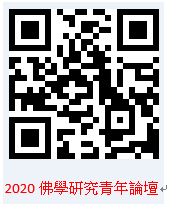 申請表與大綱回函論文大綱 (1000字): 姓名性別年齡學校及年級email學校及年級 line 或微信學校及年級手機論文題目: 論文題目: 論文題目: 論文題目: 論文題目: 論文題目: 論文題目: 